Agresja w sieci (nazywana cyberprzemocą) zachowanie agresywne mające na celu skrzywdzenie innej osoby przy użyciu nowoczesnych technologii informacyjno- komunikacyjnych (Internet, telefon itd.).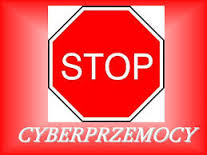 Agresja przybiera różne formy i nazwy:	nękanie internetowe cyberdręczenie (cyberstalting) agresja elektroniczna (cyberprzemoc)mobbing elektroniczny (cyberbulling, seksting) prześladowanie (cyberharassment)Pamiętaj cyberprzemoc może być przestępstwem!Przerabianie, publikowanie ośmieszających zdjęć i filmówUjawnienie sekretówZamieszczanie danych personalnychStraszenie i szantażowanie oraz wymuszanie konkretnego działania Przechwycenie: hasła, poczty, profilu Kradzież i przejęcie zasobów (np. w grze) Zamieszczanie danych osobowych (osób postronnych) na portalach randkowych Parę słów o grach komputerowychGry komputerowe mogą wspierać rozwój poznawczy, emocjonalny i społeczny. Wpływają pozytywnie na: spostrzegawczość, zdolności przestrzenne, procesy myślowe, ćwiczą umiejętność współdziałania w grupie. 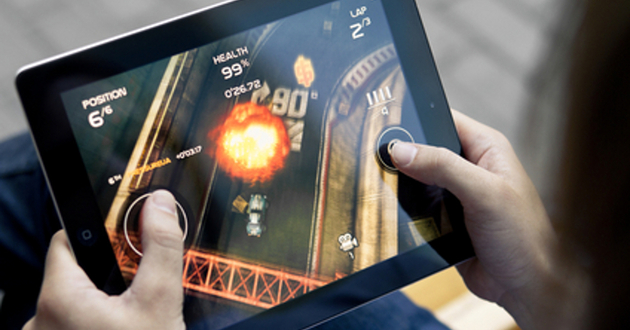 Nadmierne granie może spowodować problemy
 z koncentracją uwagi przez dłuższy czas, prowadzić do zaniedbywania nauki, aktywności fizycznej, kontaktów z rodzicami i kolegami, rezygnacji
 z innych zainteresowań, a nawet zaniedbywania podstawowych czynności takich jak: sen, jedzenie, higiena. Może prowadzić do uzależnienia.Autor: Katarzyna Haraf- Żmudapedagog szkolny Zespołu Szkół 
w JadachachJak zachować bezpieczeństwo- wskazówki dla Rodziców!Określ zasady dotyczące czasu, jaki Twoje dziecko może przeznaczyć na gry komputerowe.Zadbaj o to, aby dziecko nie grało codziennie. Zainteresuj się w co gra twoje dziecko i czy gry są dla niego odpowiedni. Porozmawiaj on tym czego
 z nich może się nauczyć. Zanim kupisz swojemu dziecku gry, upewnij się, że jest odpowiednia do jego wieku Może ci w tym pomóc system oceny gier PEGI. 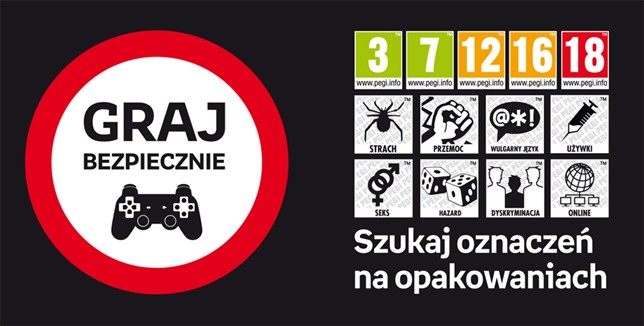 Zwróć uwagę na zachowanie Twojego dziecka
 w sieci.Upewnij się, czy Twoje dziecko z powodu grania nie zaniedbuje obowiązków domowych i szkolnych.Sprawdź czy znajomości jakie zawiera dziecko przez internet jest bezpieczne.Cyberprzemoc może przydarzyć się każdemu, również Twojemu dziecku!Jak rozpoznać, że dziecko nadużywa internetu? 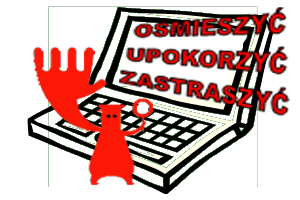 - rozdrażnienie spowodowane koniecznością przerwania lub brakiem możliwości korzystania
 z internetu, powtarzające się kłótnie z innymi członkami rodziny - długotrwałe przebywanie w sieci  - wyraźnie osłabiona kontrola (lub jej brak) czasu spędzanego przed komputerem lub w Internecie  - zaniedbywanie dotychczasowych zainteresowań, znajomości, form spędzania czasu na rzecz korzystania z komputera/Internetu  - korzystanie z internetu nawet wtedy, gdy nie jest to już interesujące - izolowanie się od ludzi, związane z przebywaniem w sieci lub nawiązywanie i utrzymywanie kontaktów jedynie przez internet- monotonna i jednorodna aktywność przy komputerze (na przykład trwale ograniczająca się do grania w jedną grę) - apatia, poczucie nudy, itp. korzystanie z internetu po kryjomu lub kłamstwa dotyczące czasu lub zakresu korzystania
 z sieci Jeśli natrafiłeś na nielegalne treści 
w internecie nie bądź obojętny! Reaguj! Zgłoś www. dyzurnet.plZabezpiecz dowody! Jeśli Ty lub Twoje dziecko doświadczasz przemocy w sieci:Zachowaj wiadomości: sms
mms, e-mail, historię połączeń, wpisów na forum, komentarzy pod zdjęciami, wykonaj zrzut całego ekranu. Aby go wykonać, należy nacisnąć klawisz Print Screen, a następnie otworzyć dokument typu Word i wybrać opcję: wklej; dokument ze screenami zapisujemy na dysku komputera lub innym nośniku. Jeśli masz wątpliwości skontaktuj się
 z Helpline. org.pl, możesz też zadzwonić pod nr. telefonu (tel. 800 100 100). 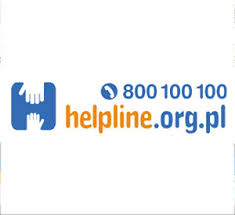 Zgłoś również wychowawcy lub pedagogowi szkolnemu. Możesz również zawiadomić Policję. 
Jak reagować?Dawaj dobry przykład swoim zachowaniem 
w sieci internet.Nazwać problem. Rozmawiaj z dzieckiem i powiedz mu, co niepokojącego widzisz w jego zachowaniu. Ustalcie harmonogram dnia, aby zrównoważyć czas spędzany przez dziecko w sieci i poza nią. Warto wraz z dzieckiem omówić stopniowe ograniczenie czasu spędzanego przed ekranem. 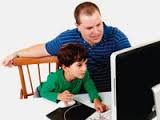 INTERNET BEZ PRZESADY- Nagradzajcie sukcesy w ograniczaniu czasu spędzanego w internecie.- Bądżcie konsekwentni, gdy dziecko korzysta
  z internetu w sposób, który zagraża jego zdrowiu lub życiu- odłąc  internet lub wyłącz komputer.
- Wyjaśnij dziecku przyczyny ograniczenia lub odłączenia internetu.  - Skontaktuj się z profesjonalistą (pedagogiem szkolnym, psychologiem, Policją, poradnią ds. uzależnień).